Fecha: 10 de junio de 2014Boletín de prensa Nº 1052SOCIALIZAN PROYECTO ‘PRODUCTO TURÍSTICO PARA EL MUNICIPIO DE PASTO’Ante más de 100 personas que trabajan en procesos de turismo, representantes de hoteles, agencias de viajes y comunidad en general, la Administración Local a través de la Subsecretaría de Turismo, socializó el proyecto ‘Estructuración de un producto turístico para el Municipio de Pasto’.El secretario de Desarrollo Económico de la Alcaldía de Pasto, Armando Miranda Vela, manifestó que desde hace más de un mes la empresa consultara Aviaexport, viene identificando las potencialidades del municipio para finalmente entregar los paquetes turísticos con los que se promocionará a la capital de Nariño. El funcionario agregó que el proyecto se concretó con el apoyo del Ministerio de Comercio, Industria y Turismo y el Fondo Nacional de Turismo con las gestiones adelantadas por el alcalde Harold Guerrero López.Por su parte, el consultor mexicano y director del proyecto, Fernando Mandri Bellot, explicó que con el inventario de los atractivos de la zona urbana y rural de Pasto, se iniciará el proceso de conceptualización a través de unos talleres que se llevarán a cabo este jueves 12 de junio de 8:00 de la mañana a 12:00 del medio día y el viernes 13 de junio de 2:00 a 6:00 de la tarde. “Invitamos a todas las personas interesadas en el turismo para que participen y nos aporten sus ideas ya que el proceso se construye con las personas que viven en este municipio”.Finalmente, la subsecretaria de Turismo Adriana Solarte López, indicó que con la experiencia de los consultores extranjeros se logrará que Pasto se convierta en un producto y destino turístico en el ámbito nacional e internacional. “En la estructuración vamos a identificar quiénes podrán ser nuestros clientes potenciales, cuáles son sus gustos, su nivel de ingresos, entre otros aspectos y lograr así que los actores del turismo y la economía de la región se consoliden”.Contacto: Subsecretaria de Turismo, Adriana Solarte López. Celular: 3006749825MÁS FAMILIAS DE PASTO TENDRÁN VIVIENDA PROPIALos beneficiarios de los proyectos San Luis de las torres 8, 9, 10, 11, 25 y 26, ubicadas en el barrio La Floresta, como también del Proyecto Nueva Sindagua de las torres 1 a 6 localizadas en el sector de Sindagua recibirán este jueves 12 de junio a partir de las 2:00 de la tarde las llaves de sus viviendas.El director del Invipasto Mario Enríquez Chenas, informó que durante el evento estarán presentes los representantes de la Constructora VIVA S.A.S, así mismo recordó que el proyecto de vivienda gratuita fue posible luego de la gestión del  mandatario Harold Guerrero López y el apoyo del Gobierno Nacional a través del Ministerio de Vivienda, Ciudad y Territorio.La inversión en el municipio de Pasto asciende a los $78 mil millones de pesos, generando adicionalmente un impacto positivo en la generación de 5.000 empleos directos y 2.500 indirectos. Los beneficiarios podrán asistir desde la 1:00 de la tarde al parque principal del Proyecto de Vivienda San Luis, ubicado en el sector de La Floresta.Contacto: Director INVIPASTO, Mario Enríquez Chenas. Celular: 3122572339POSTULAN PROYECTO MITOS Y VERDADES ACERCA DEL EMBARAZO EN ADOLESCENTES ANTE EL ICBFLa Secretaría de Bienestar Social de la Alcaldía de Pasto, postuló ante la estrategia nacional ‘Participación Voces que Construyen’, del Instituto Colombiano de Bienestar Familiar ICBF; el proyecto local ‘Mitos y verdades acerca del embarazo en la adolescencia’ que hace parte del programa ‘Madres adolescentes gestantes y lactantes abrazo de amor’.La secretaria (E) de la dependencia, Elsa María Portilla, explicó que se necesita el apoyo de la ciudadanía a través de votos electrónicos para que el proyecto de la Secretaría de Bienestar Social, sea elegido a nivel nacional. “Las personas deben ingresar a la página www.somosmas.org y registrarse, en el mapa se busca la ciudad de Pasto y se encuentra la propuesta ‘Mitos y verdades acerca del embarazo en la adolescencia’ y votar por la iniciativa que beneficiará a nuestra población, el proyecto que más votos tenga será el ganador”.El proceso busca concientizar a los y las adolescentes del municipio, acerca de los mitos y verdades del embarazo en la adolescencia; por medio de testimonios y conversatorios realizados por las madres gestantes y lactantes del programa ‘Abrazo de Amor’ de la Secretaría de Bienestar Social.Según la funcionaria, el embarazo en adolescentes se ha convertido en una problemática social debido a las condiciones socioculturales en la que las adolescentes viven y se presenta con mayor frecuencia en sectores socioeconómicos vulnerables.Contacto: Secretaria de Bienestar Social (E), Elsa María Portilla Arias. Celular: 3014005333INVITAN A CONCIERTO DE LA RED DE ESCUELAS DE MÚSICALa Red de Escuelas de Formación Musical integrada por niños, niñas y adolescentes, realizará un concierto por la paz en el desarrollo del Onomástico de Pasto. La gerente de la red, María José Eraso Santacruz, informó que la presentación se llevará a cabo este miércoles 11 de junio en el Teatro Imperial a las 7:00 de la noche y contará con la participación de la Orquesta Sinfónica. Se invita a la ciudadanía a participar de esta jornada cultural que es completamente gratuita.Contacto: Gerente Red de Escuelas de Formación Musical, María José Eraso. Celular: 3015620414SIETE PROYECTOS DE INFRAESTRUCTURA SERÁN FINANCIADOS EN EL FONCEPTras la reunión del Fondo de Compensación de Espacio Público FONCEP de la que hace parte la Secretaría de Gobierno de la Alcaldía de Pasto, se logró concretar la culminación de siete proyectos de infraestructura en un mismo número de comunas de la ciudad de acuerdo a los compromisos de la presente administración. Carol Huertas Estrada secretaria (e) de Gobierno manifestó que estas obras están contempladas dentro del programa del alcalde Harold Guerrero López y su financiación está garantizada.La funcionaria explicó que entre los acuerdos pactados se encuentra la construcción del parque La Aurora de la comuna 7, el polideportivo Santa Isabel en el barrio Granada, adecuación del parque San Sebastián en el sector de la Panadería, mejoramiento del parque Bolívar, recuperación parcial de la cuenca del río Chapalito, adecuación de la cancha deportiva del barrio Caicedonia y adelanto de obras del escenario deportivo del barrio Las Brisas.Contacto: Secretaria de Gobierno (e), Carol Huertas Estrada. Celular: 3043818912	INICIAN ADECUACIÓN DE PUNTO VIVE DIGITAL EN CATAMBUCODespués de la aprobación de los planes de diseños, redes y ubicación del mobiliario por parte de Fonade, operador de los proyectos del Ministerio de las Tecnologías de la Información y las Comunicaciones TIC, la Alcaldía de Pasto a través de la Subsecretaría de Sistemas de Información, visitó la Institución Educativa Santa Teresita en el corregimiento de Catambuco para informar al equipo directivo del inicio de la fase de implementación de un nuevo Punto Vive Digital, que será el primero del sector rural.El Subsecretario de Sistemas de Información, Mario Landázuri Santamaría, informó que este centro hace parte de la categoría A, lo que significa que es el más grande que existe de acuerdo a las especificaciones técnicas dadas por el Ministerio. “Este punto contará con espacios para temas relacionados con capacitación en informática, zona de videojuegos con consolas de Xbox, Gobierno en línea y sala interactiva para acceder a internet de manera gratuita”. El funcionario agregó que el operador hará presencia en las instalaciones del centro educativo y comenzará su obra civil que será entregada a la comunidad en un mes. Finalmente, el rector de la Institución Educativa Santa Teresita de Catambuco, Hugo Palacios Ordoñez, calificó como importante esta iniciativa que permitirá que la comunidad se acerque al mundo global con la apropiación de las tecnologías de la información.Contacto: Subsecretario de Sistemas de Información, Mario Landázuri Santamaría. Celular: 3017891133CAPACITAN A ESTUDIANTES EN FORMAS DE PREVENIR LA VIOLENCIALa Alcaldía de Pasto a través de la Oficina de Género realiza acompañamiento a cinco instituciones educativas del Municipio de Pasto, con el fin de dar a conocer y promocionar los servicios gratuitos que esta oficina presta, entre los que se destaca el apoyo jurídico y orientación psicológica tanto a mujeres como hombres para reducir índices en violencias de género.La Jefe de la dependencia Silvia Stella Meneses Camino, manifestó que se hizo el acompañamiento a cerca de 50 estudiantes del grado 11 de la IEM de Obonuco, con quienes se realizó una sensibilización y orientación en el tema de la violencia basada en género. “En un segundo taller, desarrollamos una actividad lúdica y recreativa, para que los estudiantes puedan darse cuenta de que las únicas diferencias que existen entre los hombres y las mujeres es el género, por lo que todos merecen el mismo respeto sin distinción social”, precisó la funcionaria.La dependencia continuará realizando los talleres en diferentes instituciones educativas con el propósito de garantizar los derechos de los niños y las niñas y evitar casos de violencia escolar.Contacto: Jefe Oficina de Género, Silvia Stella Meneses Camino. Celular: 3216468444AGENTES DE TRÁNSITO UTILIZAN PROTECTORES AUDITIVOS EN OPERATIVOSEl Secretario de Transito de Pasto Guillermo Villota Gómez, aclaró a la comunidad que los agentes de la dependencia que realizan operativos en la ciudad utilizan protectores auditivos para prevenir factores de riesgo expuestos en el medio ambiente que le pueden ocasionar una lesión o enfermedad laboral irreversible.Los equipos hacen parte del Sistema de Gestión de la Seguridad y Salud en el Trabajo del organismo del transporte de la capital de Nariño. “Los elementos que portan en los oídos los agentes de la Subsecretaría Operativa no son auriculares ni dispositivos distractores de las funciones que tienen que cumplir en el sistema vial de la ciudad, sino elementos de protección vital denominados tapa oídos industriales”.Contacto: Secretario de Tránsito y Transporte, Guillermo Villota Gómez. Celular: 3175738406CULMINA TALLER DEL MINISTERIO DE TRANSPORTE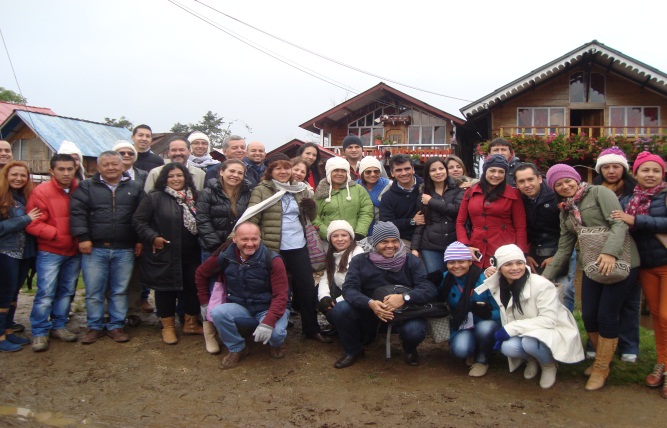 En la última jornada del II Taller de Intercambio de Experiencias en Gestión Social y Ambiental que adelanta el Ministerio de Transporte, el Banco Interamericano de Desarrollo BID, el Banco Mundial y Avante se trabajó en 2 mesas temáticas: una dedicada al componente social y la otra al ambiental. La especialista y asesora Social de la Unidad de Movilidad Urbana Sostenible del Ministerio de Transporte Aura Susana Delgado, manifestó que compartir la experiencias con los  representantes de los Sistemas Estratégicos de Transporte, SET, de las diferentes ciudades de Colombia fue enriquecedor ya que fortaleció los procesos y permitió dar directrices para asumir los retos que se presentan al diseñar y ejecutar las obras. “Es necesario reforzar la institucionalidad para posicionar los proyectos y que desde los Planes de Manejo Ambiental se cuenten con diagnósticos que prevean posibles problemas para que existan procesos planificados”, precisó Delgado.Por parte de la mesa temática de Gestión Ambiental, Florentino Márquez, asesor Ambiental de la Unidad de Movilidad Urbana Sostenible del Ministerio de Transporte, explicó que en el ejercicio de construir sistemas de transporte se está involucrando el aspecto ambiental como una responsabilidad de los contratistas de obra y de los entes gestores que contratan estas obras. “Tradicionalmente las obras civiles no contemplaban las medidas de mitigación ambientales pero ya se está caminando en la senda de la responsabilidad ambiental”, señaló el asesor quien a su vez agregó que este es un proceso colectivo y continuo que implicará mejoras en el corto y mediano plazo.El evento culminó con la muestra del Carnaval de Negros y Blancos que deleitó a distintas delegaciones de los sistemas integrados de transporte al igual que los sistemas estratégicos de transporte de Colombia. Contacto: Gerente AVANTE SETP Jorge Hernando Cote Ante. Celular: 3148325653POR INSTALACIÓN DE VÁLVULAS SE SUSPENDE SUMINISTRO DE AGUAEMPOPASTO S.A. E.S.P. informa que por instalación de válvulas en el sector del barrio El Pilar, se hace necesario suspender el servicio este jueves 12 de junio desde las 8:00 de la mañana hasta las 6:00 de la tarde en los siguientes barrios: El Pilar, Las Lunas II, El Potrerillo, Santa Clara, San Martín, El Progreso y Villa del Río.La empresa ofrece disculpas por los inconvenientes registrados durante la ejecución de estos trabajos y recuerda que la entidad trabaja por el desarrollo de la ciudad. EMPOPASTO mejorando su vida.Contacto: Coordinadora de comunicaciones EMPOPASTO, Liliana Arévalo. Celular: 3017356186	Pasto Transformación ProductivaMaría Paula Chavarriaga RoseroJefe Oficina de Comunicación SocialAlcaldía de Pasto